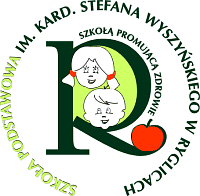 Kalendarz imprez i uroczystości szkolnychw Szkole Podstawowej im. Kardynała Stefana Wyszyńskiego w Ryglicach w roku szkolnym 2019/2020MiesiącWydarzenie / uroczystość / rocznicaForma realizacjiOdpowiedzialniWrzesieńUroczyste rozpoczęcie roku szkolnego 2019/2020- uroczysta akademiaA. SusWrzesieńNarodowe czytanie 2019- wspólna lekturaK. Kłos, K. Marcinek, A. Pikusa, A. SikorskaDekoracja: A. PikusaOprawa muzyczna:A. BorowiecWrzesieńSprzątanie Świata- porządkowanie okolicyW. Martowicz,B. Wojtanowska,wychowawcyWrzesieńWybory do SU- kampania wyborcza,K. Hauer, B. GalasWrzesieńSzkoła z Witaminą – rozpoczęcie projektuDzień Zdrowego Żywienia - wystawa oraz degustacja owoców i warzyw,- pogadankaW. Kawa, J. Sus, A. Kawa, B. Zgłobiś, T. ZońDekoracja: W. Kawa,WrzesieńDzień Chłopaka- przedstawienie,K. Hauer, A. PikusaDekoracja:K. Hauer, A. Pikusa,K. SojaPaździernikŚlubowanie Pierwszoklasistów- uroczysta akademia,- pasowanie na uczniaPrzedstawienie (kl. I):B. Zgłobiś, T. ZońOprawa muz.A. BorowiecDekoracja:K. Hauer, A. PikusaB. Galas, K. Hauer upominkiPaździernikDzień Komisji Edukacji Narodowej-  uroczysta akademiaPrzedstawienie (kl. VIII):B. Kupiec, W. MartowiczOprawa muzyczna:A. Borowiec R. SokulskiDekoracja:A. Krawczyk, U. BieńPaździernikJesienny różaniec.- wystawa pracB. KupiecPaździernikMiesiąc Bibliotek Szkolnych- przyjęcie uczniów klas pierwszych w poczet biblioteki szkolnej,- Święto Pluszowego Misia,- Dzień Postaci z Bajek,- Poranne czytanie,M. Kluz, B. Kupiec,A. PikusaListopad„Wszystkich Świętych” – wspominamy wielkich ludzi kultury i nauki, którzy odeszli w tym roku.- audycja radiowa,- porządkowanie grobów nauczycieli i pracowników szkoły, zapalenie zniczyAudycja:E. KucajdaPorządkowanie grobów:A. Kwiek, E. Lisak,A. SikorskaListopadDzień Życzliwości- happening,- plebiscytA. Krawczyk,K. SojaListopad11 listopada – Narodowe Święto Niepodległości– Konkurs Pieśni Patriotycznych dla klas I-VIII SP - Marsz NiepodległościowyU. BieńListopadJesienna Zaduma Patriotyczna- przedstawieniePrzedstawienie:K. Kłos, K. Marcinek,A. Pikusa, A. SikorskaOprawa muzyczna:A. Borowiec, R. SokulskiDekoracja 
i zaproszenia:B. Galas, K. HauerListopadKatarzynki- kiermaszB. KupiecListopadAndrzejki – Wieczór Wróżb i Czarów- salon wróżb,- dyskoteka andrzejkowaJ. Sus (kl. III), A. KawaGrudzieńMikołajki - rozdawanie prezentów przez grupę Mikołajkową,B. Galas, K. HauerGrudzień       Kiermasz aniołów - przygotowanie ozdób bożonarodzeniowych na kiermaszKl. VIPikusa, K. Soja, A. Kawa,Grudzień„Narodził się Książę Pokoju” - Szkolna Wigilia- jasełka,- szkolna WigiliaJasełka (kl. V)K. Hauer,K. MarcinekDekoracja:B. Galas, K. HauerGrudzieńMiędzynarodowy Dzień Praw Człowieka.- przedstawienie,- podsumowanie projektu: wystawa prac A. Krawczyk, A. Pikusa, K. SojaDekoracja: A. Krawczyk A. Pikusa K. Soja Grudzień„Wszystkie dzieci są kochane” – Szlachetna Paczka, Góra Grosza- włączenie w akcje, zbiórka „grosików”B. KupiecA KwiekStyczeńDzień Babci i Dziadka- przedstawieniePrzedstawienie kl. IIW. Kawa, M. WątrobaOprawa muzyczna: A. Borowiec, R. SokulskiStyczeńWielka Orkiestra Świątecznej Pomocy- zbiórka pieniędzyE. KucajdaLutyWalentynki- poczta Walentynowa,-zabawa karnawałowaB. Galas,K HauerLutyDzień Bezpiecznego Internetu- przedstawieniePrzedstawienie i dekoracje kl. VIPikusa, K. Soja, K. HauerMarzecDzień Kobiet – „Mały Koncert Wielkich Życzeń”- przedstawieniePrzedstawienie:W. MartowiczR. Sokulski,A. BorowiecDekoracja:A. Pikusa.  K. SojaMarzecDzień Żołnierzy Wyklętych- audycja radiowaU. BieńMarzecPierwszy Dzień WiosnyPowitanie wiosny – zdrowo i kolorowoKoordynator Szkoły Promującej Zdrowie: K. Soja, A. PikusawychowawcyMarzecWieczór Poezji w ZSP- przedstawienieK. Kłos, K. Marcinek, A. Pikusa, A. SikorskaOprawa muzyczna:A. BorowiecR. SokulskiMaj„Przywitajmy znów Maj Trzeci” – Rocznica Uchwalenia Konstytucji 3 Maja- uroczysta akademia,- prelekcjaPrzedstawienie kl. IVA. Sikorska, U. BieńDekoracja:U. Bień, M. KluzMajDzień Patrona Szkoły- Msza Święta,- montaż słowno-muzycznyOprawa Mszy Świętej:B. KupiecPrzedstawienie:K. Marcinek,Oprawa muzyczna:A. Borowiec,R. SokulskiDekoracja: A. Krawczyk, A KawaMaj„Nie ma jak u Mamy” – Dzień Matki- spotkanie z mamami uczniów klas I,- udział w środowiskowym Dniu MatkiPrzedstawienie (kl. I):B. Zgłobiś, T. ZonOprawa muzyczna:A. Borowiec,R. SokulskiDekoracja:K. Hauer, A. PikusaMajFestyn Rodzinny (31 V 2019)- przedstawienia, kiermasze, skeczewszyscy nauczycieleDekoracja:M. SurmaczMajDzień Dziecka- festiwal pasjiA. Krawczyk K. KłosMajPożegnanie Ósmoklasistów - Bal Absolwentów- podsumowanie pracy,- wręczenie statuetek, dyplomów oraz nagród,- pożegnanie szkoły przez absolwentówPrzedstawienie i dekoracja:(kl. VIII, kl. VII):W. MartowiczB. Kupiec,E. LisakDekoracja: A. Pikusa, K. SojaMajUroczyste zakończenie roku szkolnego- podsumowanie pracy,- rozdanie świadectwDyrektor szkoły,wychowawcy